ช่วงระยะเวลาดำเนินการรอบวันที่  1 เมษายน พ.ศ. 2565 – 31 สิงหาคม พ.ศ. 2565หมายเหตุ ในทุกเรื่องของการจัดการความรู้ ต้องได้รับการลงนามยินยอมในหนังสือแสดงเจตนาให้เผยแพร่ผลงานในคลังสถาบันของมหาวิทยาลัยศรีนครินทรวิโรฒ (SWU IR) ส่วนที่ 1 ข้อมูลของส่วนงาน/หน่วยงาน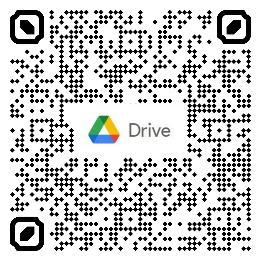 ชื่อส่วนงาน/หน่วยงาน.....................................................................................................จำนวนเรื่อง*............................................เรื่อง(*หากมีจำนวนเรื่องมากกว่า 1 เรื่องขึ้นไป กรุณาแยกกรอกข้อมูลฉบับละ 1 เรื่อง)ท่านสามารถดาวน์โหลดเอกสารเพิ่มเติมได้ตามลิ้งค์ http://bit.do/swukm หรือ QR Codeส่วนที่ 2 รายละเอียดข้อมูลการจัดการความรู้ลำดับที่..................ชื่อเรื่อง..........................................................................................................................................................................................................................................................................................................................................................................................ระยะเวลาเริ่มต้น............................................................................สิ้นสุด..................................................................................ชื่อผู้แต่ง/ผู้จัดทำ*.....................................................................................................................................................................(*1.1 กรณีเป็นส่วนงาน/หน่วยงาน โปรดระบุข้อมูลชื่อ ภาควิชา/ส่วนงาน คณะ/สังกัด และ 1.2 กรณีเป็นบุคคล โปรดระบุชื่อ เจ้าขององค์ความรู้)หมวดการจัดการความรู้ ด้านการเรียนการสอน                                               ด้านงานบริหารทั่วไป ด้านการวิจัยและนวัตกรรม                                         ด้านการบริการสุขภาพ ด้านการเงิน พัสดุ จัดซื้อจัดจ้าง                                    ด้านพัฒนาทรัพยากรบุคคล ด้านการบริการสุขภาพ                                              ด้านพัฒนาระบบสารสนเทศ อื่นๆ โปรดระบุ..............................................รายละเอียดการเผยแพร่(ระบุ)    ยินยอมให้เผยแพร่ข้อมูลในคลังสถาบันมหาวิทยาลัยศรีนครินทรวิโรฒ (SWU IR)                                           ไม่ยินยอมให้เผยแพร่ข้อมูลแนบประเภทเอกสารประกอบการจัดการความรู้ (ระบุ )        ไฟล์ PDF/WORD/EXCEL/POWERPOINT                      เอกสารรูปเล่ม ลิ้งค์..................................................................                   ไฟล์รูปภาพ/สื่อประชาสัมพันธ์/โปสเตอร์ อื่นๆ.................................................................ผู้ประสานงาน  ชื่อ-สกุล...........................................................................................................................................................อีเมล........................................................................................โทรศัพท์...................................................................................สำหรับผู้กรอกข้อมูลการจัดการความรู้ของส่วนงาน             (ผู้ดูแล/ผู้รับผิดชอบ เรื่องการจัดการความรู้)ลงชื่อ............................................................................(..................................................................................)ตำแหน่ง......................................................................วันที่.............................................................................สำหรับผู้รับรอง  คณบดี/ผู้อำนวยการลงชื่อ............................................................................(..................................................................................)ตำแหน่ง......................................................................วันที่.............................................................................ส่วนที่ 3 สำหรับเจ้าหน้าที่ส่วนบริหารงานกลางเจ้าหน้าที่รับเอกสารลงชื่อ.................................................................................วันที่รับเอกสาร.............................................................ผู้พิจารณา อนุมัติ                  ไม่อนุมัติ....................................................................................................................ลงชื่อ.................................................................................วันที่พิจารณา................................................................เจ้าหน้าที่ดำเนินการ กรอกข้อมูลในระบบ (SWU IR) ....................................................................................................................ลงชื่อ.................................................................................วันที่ดำเนินการ...........................................................